SMLOUVA O DÍLOkterou níže uvedeného dne uzavřely následující smluvní strany:1. Objednatel:Sportovní zařízení města PříbramLegionářů 378, Příbram VII, 261 01 PříbramMgr. Janem Slabousídlo:zastoupený:IČO:712 17 975DIČ:CZ71217975Bankovní spojení:Č. účtu:ČSOB a.s.309485085/0300Zapsaný u Městského soudu v Praze, spisová značka Pr 1062( dále jen „objednatel“) na straně jednéa1.2. Zhotovitel:INDLU ONE s.r.o.Opletalova 919/5, 110 00, PrahaLucie Ubrsídlo:zastoupený:IČO:17320950DIČ:CZ17320950Bankovní spojení:Č. účtu:FIO Banka a.s.2902259133 /2010Zapsaný u Krajského soudu v Českých Budějovicích, spisová značka C 32335/KSCB(dále jen ,,zhotovitel“)I.Předmět smlouvyZhotovitel se touto smlouvou zavazuje provést pro objednatele dílo, spočívající v kompletní realizaciveřejné zakázky na havarijní udržovací/opravné práce „Plavecký bazén – venkovní – Havarijní opravavybraných částí“ v areálu venkovního plaveckého bazénu Příbram. Předmět díla je blíže specifikovánv zadávací dokumentaci veřejné zakázky malého rozsahu „Plavecký bazén – venkovní – Havarijníoprava vybraných částí“. Předmětem díla je tedy kompletní provedení, dokončení a předání objednateliudržovacích stavebních prací vybraných částí velkého a malého bazénu v areálu venkovníhoplaveckého bazénu, včetně dodávky materiálu, doprovodných stavebně-technologických prací čiinstalace, a to ve smyslu výkazu výměr, který tvoří přílohu výše popsané zadávací dokumentace. Dílobude provedeno v souladu s výše popsaným výkazem výměr a v rozsahu daném položkovýmrozpočtem, který je součástí nabídky zhotovitele, podané zhotovitelem v rámci výběrového řízení nadodavatele výše popsané veřejné zakázky.Z hlediska technického a technologického se sjednávají jako závazné technické a technologicképředpisy a normy týkající se provádění prací a použitých materiálů a aktuální pokyny výrobců dodanýchmateriálů a zařízení pro instalaci či aplikaci takových materiálů a zařízení. Při provádění díla je zhotovitelrovněž povinen postupovat v souladu s obecně uznávanými odbornými postupy pro prováděnípříslušných prací.Dojde-li při realizaci díla k podstatným změnám, doplňkům nebo rozšíření předmětu díla vyplývající zpodmínek při provádění díla, nebo z odborných znalostí zhotovitele, je zhotovitel povinen provést soupistěchto změn, doplňků nebo rozšíření ve formě změnových listů, ocenit jej podle jednotkových cenpoužitých v nabídce podané ve výše popsaném výběrovém řízení (nebo sazbami uvedenýmiv příslušných cenících ÚRS, pokud práce nejsou obsaženy v nabídkovém rozpočtu) a předložitobjednateli k odsouhlasení s tím, že bude uzavřen ”Dodatek ke smlouvě”, shrnující jednotlivé zadávacílisty s oceněním, v němž bude řešena změna ceny, případně i termínu dokončení. Pokud tak zhotovitelneučiní a práce nebo dodávky provede bez písemného souhlasu objednatele, má se za to, že práce adodávky jím takto realizované byly v předmětu díla a v jeho ceně zahrnuty.II.Rozsah díla2.1. Zhotovitel je povinen provést dílo v rozsahu, daném podanou nabídkou a soupisem prací tak, jakjsou popsány v čl. I této smlouvy o dílo.12.2. Objednatel je kdykoliv oprávněn dohodnutý rozsah díla omezit nebo jeho provádění ukončit, a topísemným oznámením doručeným zhotoviteli. Zhotoviteli v této souvislosti nebude příslušet žádnánáhrada nebo jiné plnění, vyjma případů, kdy prokáže, že za účelem přípravy provedení dotčené částídíla, o kterou bylo toto omezeno, již účelně vynaložil konkrétní náklady na nákup materiálu a takovýmateriál nelze využít v rámci jiných akcí prováděných zhotovitelem. Takto účelně vynaložené nákladybude v takovém případě objednatel povinen zhotoviteli oproti předloženému vyúčtování a předánídaného materiálu (v bezvadném a úplném stavu) uhradit.III.Doba plnění3.1. Zhotovitel se zavazuje provést dílo v následujících termínech:••zahájení provádění díla a předání staveniště do 24.03.2024,úplné provedení a dokončení díla a jeho předání objednateli nejpozději do 05.05.2024.3.2. Pokud zhotovitel provede dílo před sjednanou dobou, je objednatel povinen řádně provedené dílood zhotovitele převzít i v tomto nabídnutém zkráceném termínu.3.3. Objednatel se zavazuje, že řádně a úplně provedené dílo bez vad a nedodělků převezme a zaplatízhotoviteli dohodnutou celkovou cenu podle čl. IV. této smlouvy.IV.Cena za dílo4.1. Celková cena díla je stanovena na základě nabídky zhotovitele, podané v rámci výše popsanéhovýběrového řízení. Cena díla obsahuje veškeré náklady a zisk zhotovitele, nezbytné pro dokončení dílav rozsahu, který je dán touto smlouvou o dílo (tedy i včetně případných prací a dodávek, které v nabídcezhotovitele obsaženy nejsou, jejichž provedení však při odborné péči musel předpokládat z dokumentů,které dílo specifikují a z běžné znalosti místa provádění díla) a v termínu dle této smlouvy o dílo.4.2. Smluvní strany se ve smyslu čl. 4.1. této smlouvy dohodly, že cena za zhotovení díla celkem činí:1497 027,93 Kč bez DPHDPH bude účtována dle platné právní úpravy ke dni vystavení daňového dokladu. DPH na výstupu budevykázána a odvedena v souladu s platným zněním zákona o DPH.4.3. STANOVENÁ A ODSOUHLASENÁ CENA JE CENOU NEJVÝŠE PŘÍPUSTNOU, tj. pokud jde ohorní limit ceny za dílo, zhotovitel nemá právo požadovat bez souhlasu objednatele její zvýšení.V případě, že rozsah díla bude ze strany objednatele omezen, případně, pokud v průběhu prováděnídíla dojde ke zjištění, že některé práce a dodávky při zachování podoby a funkčnosti díla dodányv menším rozsahu, množství nebo ceně, pak se celková cena díla adekvátním způsobem sníží (tzv.méněpráce). V ostatních případech může být cena uvedená v tomto článku změněna pouze písemnoudohodou smluvních stran. Součástí ceny díla je i odměna zhotovitele za splnění všech ostatních jemustanovených povinností dle této smlouvy.V.Platební podmínky5.1. Strany se dohodly, že zhotovitel vystaví do 5 dnů od podpisu smlouvy zálohovou fakturu, a to vevýši 30% z celkové sjednané ceny díla dle této smlouvy včetně DPH. Strany se dále dohodly, žesplatnost zálohové faktury je 14 dní. Zbylých 70% celkové ceny díla je zhotovitel oprávněn vyúčtovatobjednateli konečnou fakturou po řádném a úplném provedení a dokončení díla, převzetí dílaobjednatelem a odstranění všech případných vad a nedodělků díla, zjištěných při jeho předání (pokudbude dílo převzato s vadami nebo nedodělky), vše na základě objednatelem písemně odsouhlasenéhopředávacího protokolu a případně protokolu o odstranění vad a nedodělků díla, které musí být přílohoukonečné faktury, jinak je neplatná.25.2. Každá faktura bude pořízena ve dvou výtiscích a budou obsahovat všechny náležitosti odpovídajícídaňovému dokladu podle platných právních předpisů (zejména zákon o dani z přidané hodnoty), veznění pozdějších předpisů, a přílohy stanovené touto smlouvou. DPH bude účtováno dle platné právníúpravy ke dni vystavení daňového dokladu. DPH na výstupu bude vykázána a odvedena v souladus platným zněním zákona o DPH.Faktura musí zejména obsahovat:pořadové číslo dokladunázev a sídlo organizace, obchodní název a adresu, IČO, DIČDIČ plátcepředmět dodávky a den jejího plněníden odeslání faktury a datum její splatnostioznačení banky a číslo účtu, na který má být splacenacelkovou fakturovanou částku s vyznačením DPHBez kterékoliv náležitosti je faktura neplatná.5.3. Každá faktura musí obsahovat přílohy stanovené touto smlouvou, jinak je neplatná.5.4. Zhotovitel vystaví konečnou fakturu do 5 ti dnů po úplném a řádném provedení a dokončení díla,jeho převzetí objednatelem a odstranění všech vad a nedodělků díla.5.5. Splatnost každé faktury je dohodnuta na 15 dnů po jejím obdržení objednatelem. Dojde-li ze stranyobjednatele k prodlení při úhradě faktury, je objednatel povinen zaplatit zhotoviteli úrok z prodlení vevýši 0,1 % dlužné částky za každý den prodlení.5.6. Práce, které provedl zhotovitel bez písemného souhlasu objednatele o své újmě nad rámecpředmětu díla tak, jak je popsáno v článku čl. I této smlouvy, se do soupisu prací nesmějí zařazovat apovažují se za součást celkové ceny díla, vyjma případů, kdy se strany písemně dohodnou jinak.5.7. Nedojde-li mezi oběma stranami k dohodě při odsouhlasení množství nebo druhu provedenýchprací, je zhotovitel oprávněn fakturovat pouze práce, u kterých nedošlo k rozporu. Pokud bude fakturazhotovitele obsahovat i neodsouhlasené práce, je objednatel oprávněn uhradit pouze tu část faktury, sekterou souhlasí. Na zbývající část faktury nemůže zhotovitel uplatňovat žádné majetkové sankce,vyplývající z peněžitého dluhu objednatele.5.8. Smluvní strany se dále dohodly, že v případě, že se zhotovitel stane ve smyslu ust. § 106a zákonao dani z přidané hodnoty nespolehlivým plátcem daně a po dobu, kdy za něj ve smyslu uvedenéhozákonného ustanovení bude považován (tedy až do doby, kdy bude rozhodnuto, že není nespolehlivýmplátcem daně), bude objednatel oprávněn hradit účtované části ceny díla co do částky, odpovídajícídani z přidané hodnoty, přímo na účet správce daně. Poukázáním příslušné částky na účet správcedaně se v dané části bude považovat účtovaná částka za uhrazenou.VI.Podmínky a způsob provedení díla6.1. Zhotovitel je povinen provést dílo v souladu s touto smlouvou a její přílohou, veškerými platnýmiČSN, zákony a jejich prováděcími předpisy, bezpečnostními předpisy, které se týkají jeho činnostispojené s realizací díla, dále s pokyny výrobců materiálů či dodaných zařízení pro instalaci či aplikacitakových materiálů či zařízení a v souladu s obecně uznávanými odbornými postupy pro příslušné prácea dodávky (vše dále jen „předpisy“). Pokud porušením uvedených předpisů vznikne jakákoliv škoda,nese veškeré vzniklé náklady zhotovitel. V případě, že zhotovitel nebude přes písemné upozorněníobjednatele dle čl. 6.2. provádět dílo v souladu s předpisy, bude objednatel oprávněn jednostranněnechat tu kterou část díla na náklady zhotovitele provést jiným dodavatelem, a to bez vlivu na záruku,kterou za kvalitu díla poskytnul zhotovitel dle této smlouvy.6.2. Objednatel je oprávněn kontrolovat provádění díla na všech jeho stupních. Zjistí-li objednatel, žezhotovitel provádí dílo v rozporu se svými povinnostmi či s předpisy shora uvedenými nebo nedodržujejiné podmínky této smlouvy, je objednatel oprávněn dožadovat se toho, aby zhotovitel odstranil vadyvzniklé takovou činností a dílo prováděl řádným způsobem. Jestliže tak zhotovitel neučiní ani3v přiměřené lhůtě jemu k tomu poskytnuté a postup zhotovitele by vedl nepochybně k dalšímu porušenísmlouvy, je objednatel oprávněn odstoupit od smlouvy.6.3. Zhotovitel přebírá v plném rozsahu odpovědnost za vlastní řízení postupu prací pracovníky,majícími odpovídající odbornou způsobilost a kvalifikaci.6.4. Zhotovitel dále odpovídá za sledování a dodržování předpisů bezpečnosti práce a ochrany zdravípři práci, vybavení pracovníků ochrannými pomůckami, zachování pořádku a dodržování hygienickýchpředpisů na místě provedení díla. Před prováděním jakýchkoliv prací je zhotovitel povinen pracovníkyseznámit s riziky BOZP na pracovišti a provozně bezpečnostními předpisy.6.5. Zhotovitel je povinen zajistit a financovat veškeré případné subdodavatelské práce a nese za nězáruku v plném rozsahu dle této smlouvy.6.6. Všechny ztráty a škody, které vzniknou na materiálech, dílech nebo stavbě, kde bude díloprováděno až do dne předání díla, jdou k tíži zhotovitele.6.7. Za všechny škody, které vzniknou v důsledku provádění díla třetím, na díle zúčastněným osobám,případně objednateli, odpovídá zhotovitel, který je povinen uhradit vzniklou škodu. Toto ustanovení sevztahuje i na škody vzniklé třetím, na díle nezúčastněným osobám.6.8. Zhotovitel je povinen při předávání díla uzpůsobit dané místo, kde bude dílo předáváno tak, abybylo možno dílo řádně převzít a používat. Nejpozději do 15 dnů po předání a převzetí díla je zhotovitelpovinen místo provádění díla zcela vyklidit. Pokud tak neučiní, je mu objednatel oprávněn fakturovatsmluvní pokutu ve výši 5.000,- Kč za každý den, po který bude zhotovitel užívat dané místoneoprávněně, a to až do úplného jeho vyklizení.6.9. Bez písemného souhlasu objednatele nesmí být použity jiné materiály, technologie nebo změnynež na základě této smlouvy ujednané. Současně se zhotovitel zavazuje a ručí za to, že při realizacidíla nepoužije žádný materiál, o kterém je v době použití známo, že je škodlivý z hlediska platnýchhygienických norem.6.10. Zhotovitel je povinen zabezpečit místo provádění díla proti vstupu nepovolaných osob a učinitveškerá opatření, aby vlivem provádění díla nedocházelo k zatěžování okolí např. prašností,nadměrným hlukem či znečišťováním a aby nedocházelo k ohrožování bezpečnosti postupemprovádění prací.VII.Předání a převzetí díla7.1. Zhotovitel splní svou povinnost provést dílo nebo jeho příslušnou část (viz čl. III) jeho řádným aúplným dokončením bez vad a nedodělků a předáním předmětu díla dle článku I. této smlouvy o díloobjednateli v dohodnutém termínu a místě a po prokázání jeho bezchybné funkce. Podmínkou řádnéhodokončení díla a jeho předání objednateli je ze strany zhotovitele i předání všech listin, které se k díluvztahují (návody k použití, dokumentace provedení díla a další dokumenty, z jejichž povahy vyplývá, žese vztahují k dílu nebo některé jeho části).7.2. K převzetí dokončeného díla vyzve zhotovitel objednatele písemnou formou. Objednatel převezmedílo do 7 dnů od termínu navrženého zhotovitelem.7.3. O předání a převzetí díla bude sepsán zápis a podepsán oběma smluvními stranami. V případě, žeobjednatel převezme dílo s vadami a nedodělky, bude obsahem protokolu i soupis takových vad anedodělků s uvedením termínu jejich odstranění. Nebude – li takový termín dohodnut, bude zhotovitelpovinen odstranit tyto do 30ti dnů ode dne sepisu předávacího protokolu. Ve stejném termínu (počínajeoznámením vady) bude zhotovitel povinen odstranit i případné další vady, které se na díle vyskytnoupo dobu odstraňování vad a nedodělků, zjištěných při předání díla – o takových vadách se má za to, žejde o vady, zjištěné při předání díla.7.4. Objednatel není povinen převzít dílo vykazující vady a nedodělky.4VIII.Odpovědnost za vady8.1. Smluvní strany se dohodly, že zhotovitel odpovídá za to, že:-dílo bude provedeno v souladu a za podmínek stanovených touto smlouvou, předpisy (viz bod 6.1) anáslednými písemnými ujednáními smluvních stran,dílo bude mít vlastnosti předpokládané či deklarované touto smlouvou, projektovou dokumentací čivýrobci dodaných materiálů a zařízení užitých ke zhotovení díla,dílo bude plně funkční a způsobilé k řádnému a plnohodnotnému užívání.--V případě, že dílo neodpovídá výše uvedeným požadavkům, má vady..2. Smluvní strany se dohodly, že zhotovitel poskytuje záruku za jakost díla v délce 36 měsíců.8Zodpovídat bude odpovídat za všechny vady, které se na díle po dobu trvání záruky vyskytnou neboprojeví, případně které budou po dobu trvání záruky objednavatelem na díle zjištěny. To se netýkázjevných vad, které mohl objednavatel zjistit při předání díla jeho běžným ohledáním.8.3. Zhotovitel rovněž odpovídá za vady, které má dílo dle této smlouvy v době jeho předánízhotovitelem a převzetí objednatelem. Zhotovitel neodpovídá za vady díla, které vzniknou v důsledkujeho poškození objednatelem nebo jinou osobou, v důsledku vyšší moci nebo živelní události av důsledku neodborného užívání díla nebo jeho užívání v rozporu s příslušnými návody nebo pokynyvýrobců dodaných zařízení, s nimiž bude objednatel prokazatelně seznámen při předání díla.8.4. Objednatel je oprávněn reklamovat u zhotovitele vady díla kdykoliv během trvání poskytnuté záruky,a to písemně (v listinné formě) či elektronicky na adrese info@stavos.net. V reklamaci musí být vadypopsány a musí být uvedeno, jak se tyto projevují (na jaké části předmětu díla – zařízení). Dálev reklamaci objednatel může uvést své požadavky, jakým způsobem vadu odstranit nebo zda požadujefinanční náhradu (slevu z ceny díla). Volba plnění je v tomto směru sjednána ve prospěch objednateles tím, že případná finanční náhrada (sleva z ceny díla) bude stanovena ve výši nákladů, které budeobjednatel nucen účelně vynaložit na odstranění takové vady, včetně případných souvisejících nákladů.9.3. Zhotovitel je povinen odstranit reklamované vady v případě, že ze strany objednatele nenípožadována finanční náhrada ve smyslu čl. 8.4., nejpozději do 5 dnů po jejich oznámení, případněv termínu, který bude objednatel požadovat v oznámení reklamace. Objednatel má i přes sjednanousmluvní pokutu nárok na náhradu škody a ušlého zisku z důvodu nefunkčnosti nebo částečnénefunkčnosti díla do doby odstranění reklamované vady. Náklady na odstranění reklamované vady nesezhotovitel i ve sporných případech až do případného rozhodnutí soudu. V případě, že vada podstatněomezuje či znemožňuje užívání díla nebo jeho části, je zhotovitel povinen zahájit odstraňování dílanejpozději do 1 pracovního dne po oznámení reklamace a zajistit alespoň provizorní zprovoznění danéčásti díla nejpozději do 2 pracovních dnů od nahlášení vady.9.5. Neodstraní-li zhotovitel uplatněnou vadu v termínu dle této smlouvy, je objednatel oprávněnodstranit takovou vadu a nedodělek na náklady zhotovitele sám nebo prostřednictvím třetí osoby.Veškeré takto účelně vynaložené nebo s odstraněním vady související náklady uhradí objednatelizhotovitel.IX..1.Nebezpečí škody a vlastnické právo díla9Vlastníkem díla je po celou dobu jeho provádění objednavatel. Zhotovitel nese nebezpečí škodyna prováděném díle až do okamžiku jeho předání a převzetí objednatelem.9.2.Jestliže je objednatel v prodlení s převzetím díla, přechází na něj nebezpečí škody na příslušnéčásti díla prvním dnem prodlení.X.Smluvní pokuty10.1. Za prodlení s provedením díla nebo jeho částí dle této smlouvy v termínech dle této smlouvy sezhotovitel objednateli zavazuje uhradit smluvní pokutu ve výši 0,2 % z celkové ceny díla za každýzapočatý den prodlení, minimálně však 1.500,- Kč za každý započatý den prodlení.510.2. Pokud prodlení zhotovitele přesáhne dva měsíce, je povinen zaplatit objednateli navíc smluvnípokutu ve výši 5% ze sjednané ceny díla za třetí a každý další započatý měsíc prodlení10.3. Jestliže zhotovitel oznámí objednateli, že dílo (či část dle etapy) je připraveno k odevzdání a připřejímacím řízení se zjistí, že dílo není podle podmínek smlouvy ukončeno nebo připraveno k odevzdání(tzn., že dílo vykazuje vadu nebo vady dle této smlouvy), je zhotovitel povinen uhradit objednateliveškeré náklady s tím vzniklé a smluvní pokutu ve výši 30.000,- Kč.10.4. Pokud zhotovitel neodstraní všechny vady a nedodělky díla zjištěné při přejímacím řízení nebojinak uplatněné vady v termínech dle této smlouvy, je povinen uhradit objednateli smluvní pokutu ve výši1.500,-Kč za každý nedodělek či vadu za den prodlení.10.5. Vyplacením částky rovnající se smluvní pokutě není dotčen nárok na náhradu škody a náhraduušlého zisku objednatele.10.6. Jestliže objednateli vznikne právo na smluvní pokutu vůči zhotoviteli, je objednatel bez dalšíhooprávněn o tuto částku snížit proplacení faktury (dílčí faktury) zhotoviteli. Pokud tak objednatel učiní,oznámí tuto skutečnost zhotoviteli.10.7. Odstoupení od smlouvy nemá vliv na povinnost zaplatit smluvní pokutu.XI. Odstoupení od smlouvy1.1. Smluvní strany se dohodly, že podstatnými podmínkami této smlouvy, jejichž neplnění opravňuje1druhou stranu k odstoupení od smlouvy, jsou zejména:Provedení díla v rozsahu a kvalitě dle této smlouvy.Provádění díla v dohodnutých termínech.Placení ceny díla objednatelem ve výši a termínech stanovených touto smlouvou. Podstatnýmporušením smlouvy dle tohoto článku je pak prodlení objednatele s úhradou ceny díla nebo její částipřesahující 60 dní.11.2. Odstoupení od smlouvy se řídí platnou právní úpravou. Zhotovitel má nárok na úhradu nákladů zařádné provedení díla ke dni odstoupení od smlouvy, a to v cenách stanovených touto smlouvou nebona základě ní. Tento článek smlouvy nebude případným odstoupením od smlouvy dotčen.11.3. Objednatel má právo omezit rozsah předmětu díla dle této smlouvy. Tímto omezením nebozastavením prací nevznikne zhotoviteli právo na jakékoliv smluvní pokuty a majetkové sankce vůčiobjednateli.XII.Vyšší moc12.1. Pro účely této smlouvy se za vyšší moc považuje každá nepředvídaná nebo neodvratitelnáudálost, která vznikla nezávisle na vůli smluvních stran, a která znemožňuje po určitou dobu zcela nebočástečně splnění závazků některé ze smluvních stran. Jako vyšší moc lze uznat události, ke kterýmdojde po podpisu této smlouvy, a kterým nemohla smluvní strana, jíž se týkají, zabránit. Za vyšší mocvšak v obvyklém rozsahu trvání takové události nelze považovat jevy nebo události, které strany mohlypři přiměřené obezřetnosti a v přiměřeném rozsahu předvídat (nepříznivé vlivy počasí v obvyklémrozsahu pro příslušnou roční dobu a podobně).12.2. Smluvní strana, u níž dojde k okolnosti vyšší moci, je povinna neprodleně, nejpozději do 5 dnů,písemně uvědomit druhou smluvní stranu o vzniku této události, jakož i o jejím ukončení. Marné uplynutítéto lhůty má za následek zánik práva dovolávat se okolnosti vyšší moci.12.3. Po dobu trvání okolnosti vyšší moci se přerušuje účinnost této smlouvy a smluvní strany nejsoupovinny plnit své závazky z této smlouvy.12.4. Jestliže okolnost vyšší moci trvá déle než 5 měsíců, jsou smluvní strany povinny si dohodnoutodpovídající změny této smlouvy. Nedojde-li k dohodě, je kterákoliv ze smluvních stran oprávněnajednostranným písemným prohlášením doručeným druhé smluvní straně od této smlouvy odstoupit.6XIII.Ostatní ujednání13.1. Smluvní vztahy mezi objednatelem a zhotovitelem lze měnit jen po vzájemné dohodě písemnýmiočíslovanými dodatky k této smlouvě o dílo podepsanými oběma smluvními stranami.13.2. Nastanou-li u některé ze stran skutečnosti bránící řádnému plnění této smlouvy, je dotčená stranapovinna toto ihned bezodkladně oznámit druhé straně a vyvolat jednání zástupců oprávněnýchk podpisu smlouvy.13.3. Práva a závazky, které pro smluvní strany ze smlouvy vyplývají, přecházejí na jejich případnéprávní nástupce.13.4. Objednatel je oprávněn převést svá práva a povinnosti z této smlouvy vyplývající na jinou stranu.Zhotovitel je oprávněn převést svoje práva a povinnosti z této smlouvy vyplývající na jinou stranu pouzes písemným souhlasem objednatele.13.5. Zhotovitel odpovídá i za škodu způsobenou okolnostmi, které mají původ v povaze přístroje nebojiné věci, jichž bylo při plnění závazků použito a této odpovědnosti se nemůže zbavit.13.6. Zhotovitel se zavazuje, že pro plnění závazků vyplývajících z této smlouvy použije jen zařízení avýrobky certifikované v ČR, schválené autorizovanou zkušebnou s doklady v české řeči.13.7. Tato smlouva je vyhotovena ve dvou stejnopisech, z nichž každý má platnost originálu a každá zesmluvních stran obdrží po jednom výtisku smlouvy.13.8. Další vzájemné vztahy, neupravené ve smlouvě, se řídí příslušnými ustanoveními OZ.13.9. Smluvní strany prohlašují, že skutečnosti uvedené v této smlouvě a s touto smlouvou souvisejícínepovažují za obchodní tajemství ve smyslu § 504 OZ a udělují svolení k jejich užití a zveřejnění bezstanovení jakýchkoli dalších podmínek. Objednatel i zhotovitel výslovně souhlasí s tím, aby tato smlouvabyla uvedena v evidenci smluv vedené objednatelem a byla v plném znění vč. jejich příloh zveřejněnave smyslu příslušných ustanovení zákona 340/2015 Sb., v platném znění, v registru smluv. Zveřejněníprovede objednatel.13.10. Smluvní strany prohlašují, že tuto smlouvu uzavřely svobodně a vážně, že jim nejsou známyjakékoliv skutečnosti, které by její uzavření vylučovaly, neuvedli se vzájemně v omyl a berou na vědomí,že v plném rozsahu nesou veškeré důsledky plynoucí z vědomě jimi udaných nepravdivých údajů.13.11. Případné rozpory, vzniklé při projednávání a provádění díla bude zhotovitel a objednatel řešitcestou dohody. Nedojde-li k dohodě, předloží věc soudu. Smluvní strany se dohodly ve smysluobčanského soudního řádu, že místně příslušný obecný soud pro rozhodování případných sporů mezismluvními stranami je místně a věcně příslušný obecný soud objednatele stanovený podle příslušnýchprávních předpisů (v době sepsání této smlouvy podle zákona č. 99/1963 Sb. v platném znění).13.12. K platnosti této smlouvy včetně jejich dodatků je potřeba písemná forma. Jakákoliv vedlejšíujednání, nejsou-li učiněna v písemné formě, jsou neplatná.13.13. Pokud by se stala ustanovení této smlouvy neplatnými, a to z jakéhokoliv důvodu, nebude tímdotčena platnost smlouvy jako celku s přihlédnutím k ostatním ustanovením. Smluvní strany sezavazují, že v takovém případě co možná nejrychleji dohodnou náhradní ustanovení, která budou těmtoneplatným co možná nejbližší, a jejichž pomocí by mohlo být zaručeno dosažení hospodářského aprávního účelu minulé dohody.13.14. Smlouva nabývá platnosti dnem podpisu obou smluvních stran a účinnosti dnem zveřejněnív registru smluv. Pro dobu od 22.03.2024 do účinnosti smlouvy sjednávají smluvní strany, že budoupráva a povinnosti posuzovat, jako by smlouva byla uzavřena.713.15. Nedílnou součástí uzavřené smlouvy o dílo jsou přílohy:Příloha č. 1 Cenová nabídka zhotovitele včetně oceněného položkového rozpočtuV Příbrami dne:V Příbrami dne:za objednatele:za zhotovitele:Mgr. JanSlabaDigitálně podepsalMgr. Jan SlabaDatum: 2024.03.21LucieUbrDigitálně podepsalLucie UbrDatum: 2024.03.2109:40:09 +01'00'12:50:16 +01'00'……………………………..………………………………..….INDLU ONE s.r.o.Sportovní zařízení města Příbram, p.o.Mgr. Jan Slaba, ředitel organizaceLucie Ubr, jednatelka společnosti8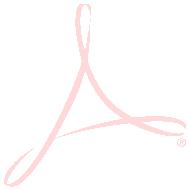 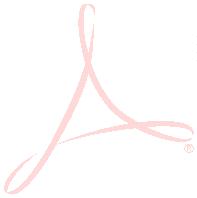 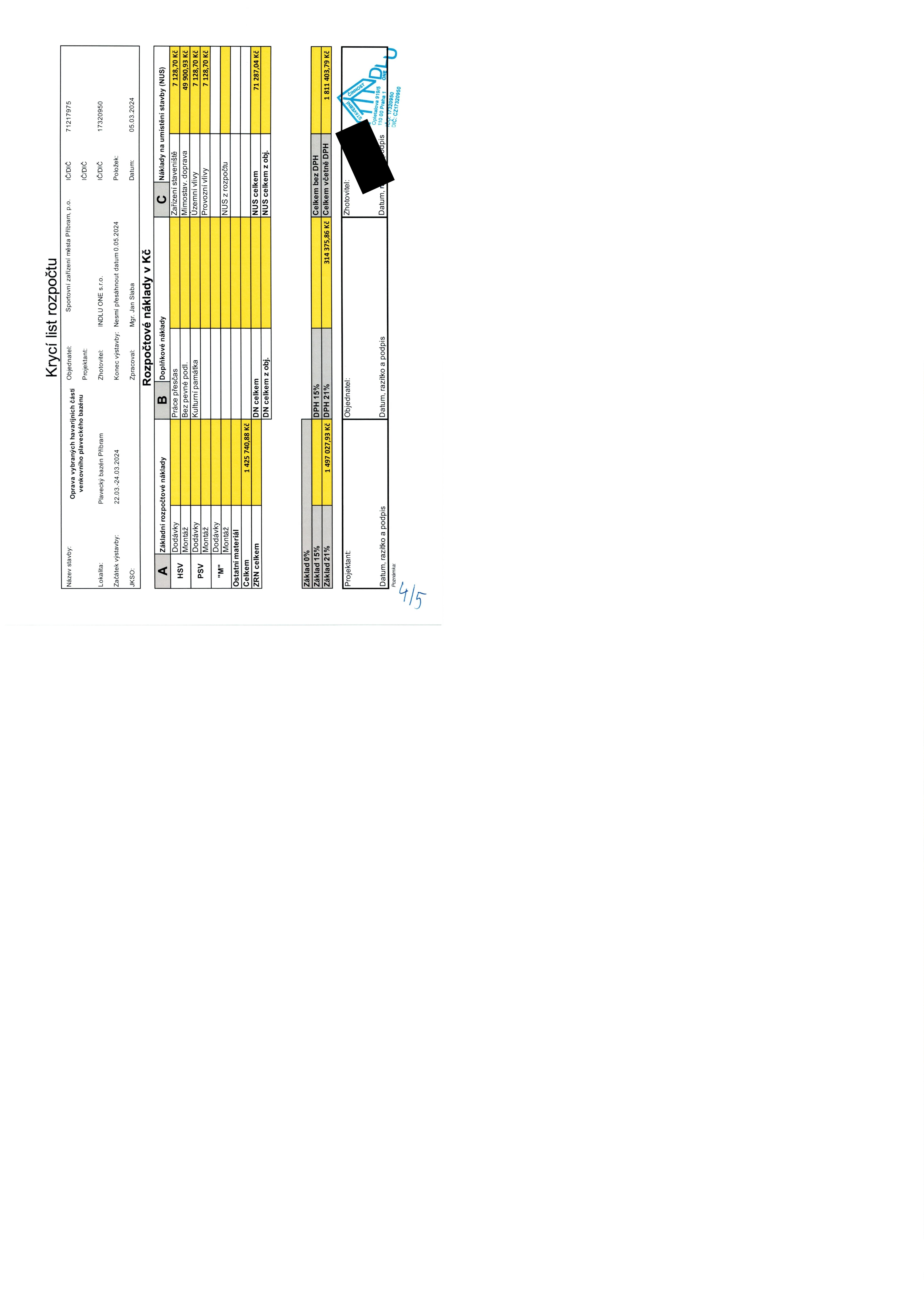 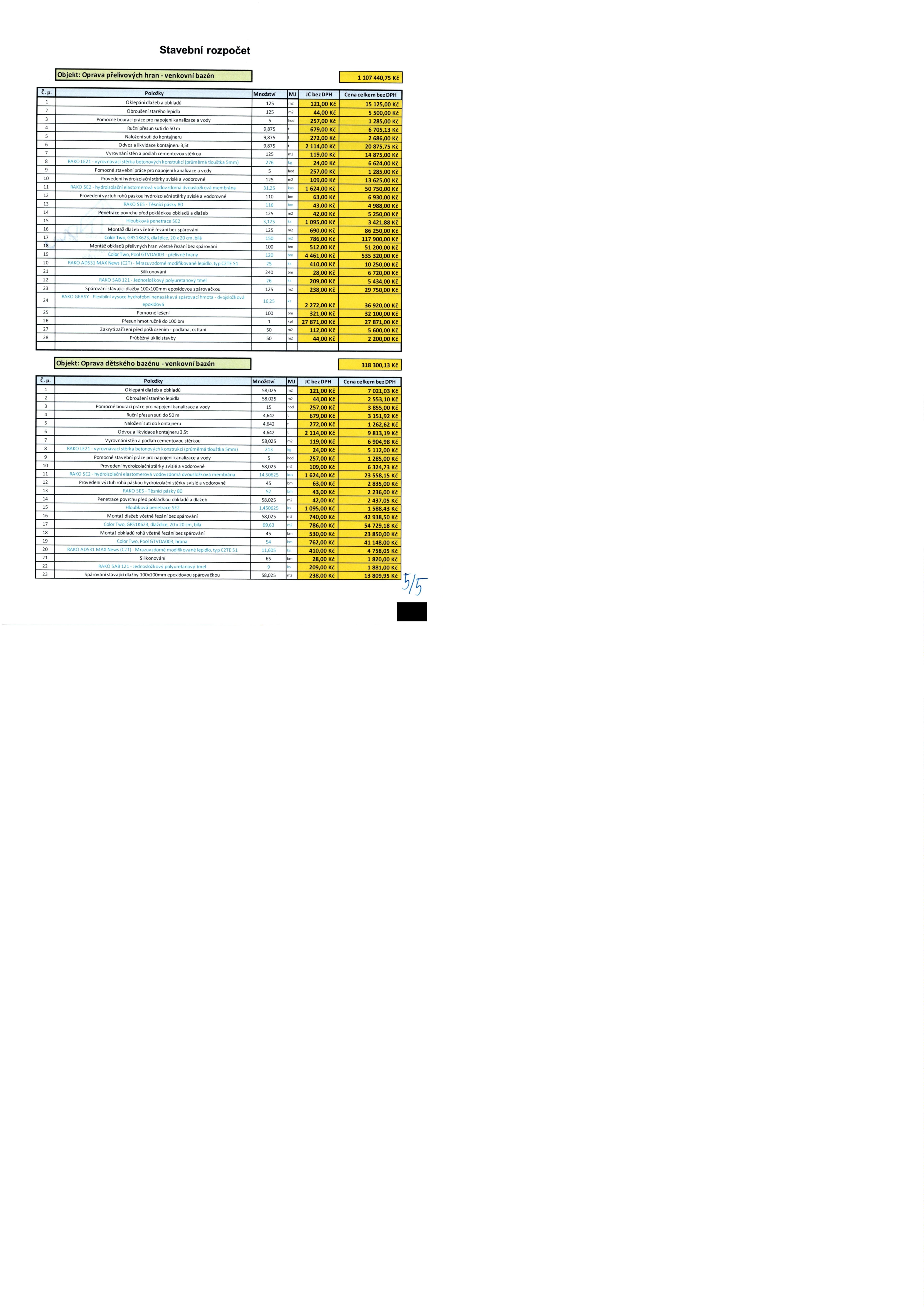 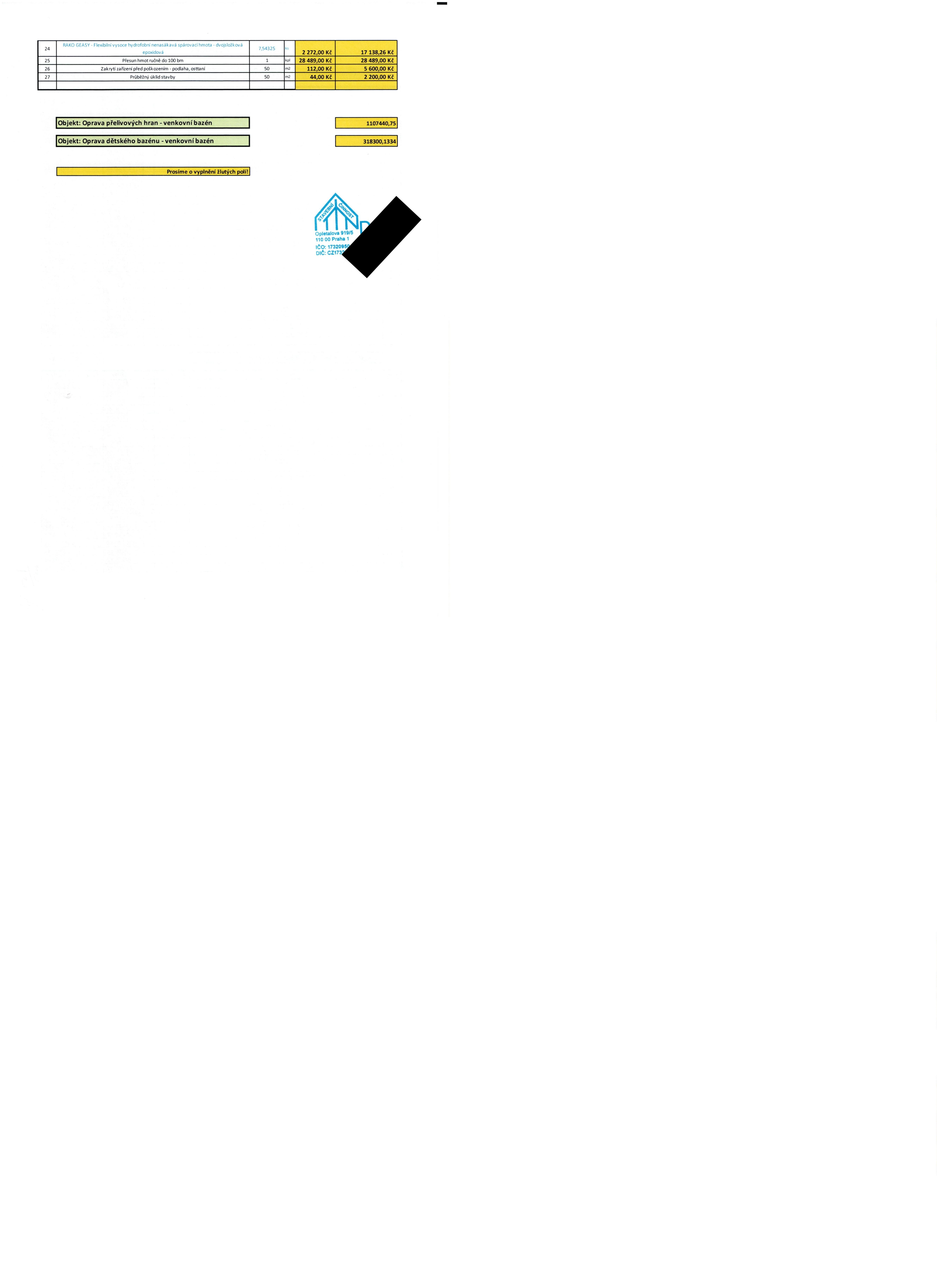 